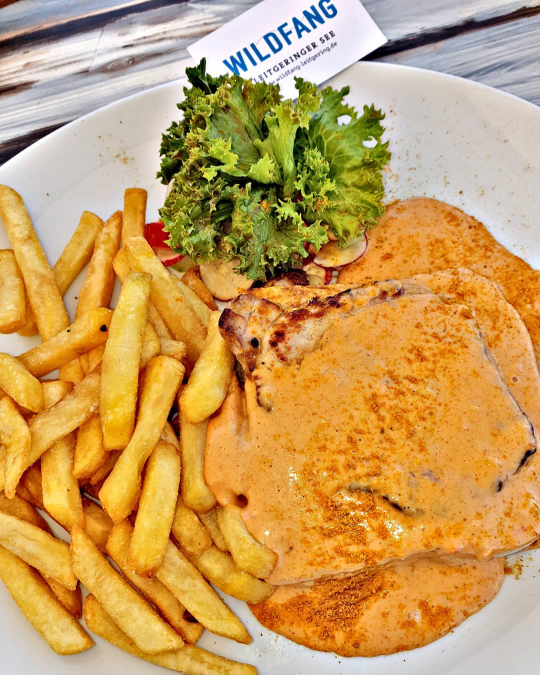 Blaue Route (Gruppe 1)
300 Hm mit 18km + Einkehr + 15 kmBei ausreichender Teilnehmerzahl:Gelbe Route (Gruppe 2)
350 Hm mit 23km + Einkehr + 15 kmRote Route (Gruppe 3)
500 Hm mit 34km + Einkehr + 15 km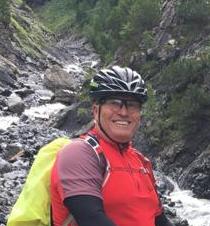 Organisator Gerhard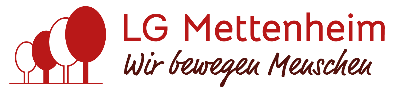 Auf zahlreiches Erscheinen freuen sich neben Gerhard die Vorausfahrer (neudeutsch: „Guides “) der Gruppen.Teufelstoast-TourDie deftige Einstiegstour für alle, die auch etwas kalte Temperaturen und holprige Wege nicht abschrecken.
Walker, Läufer, Triathleten und andere exotische Sportarten treibende sind herzlich willkommen!Tourenverlauf: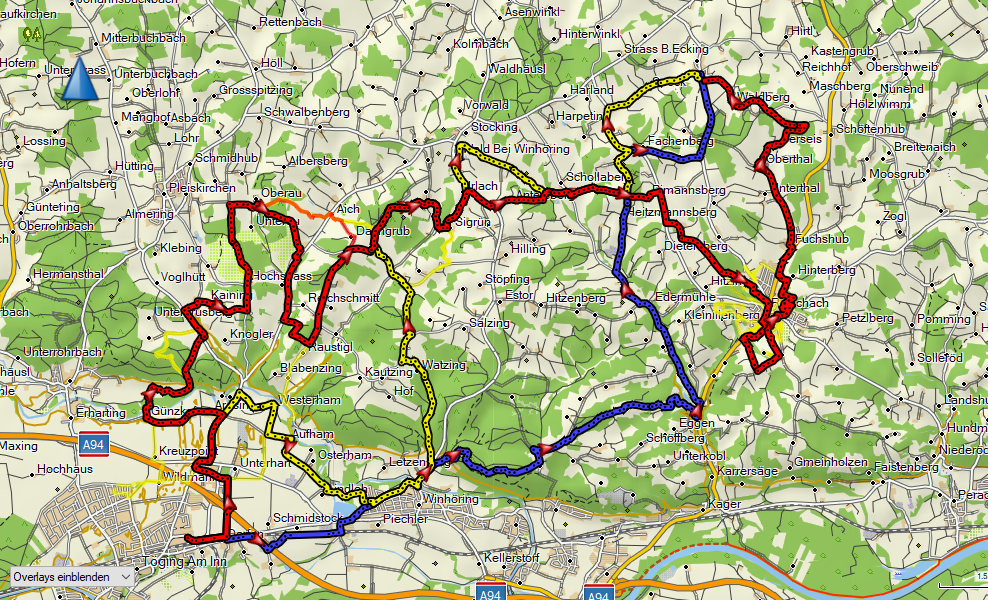 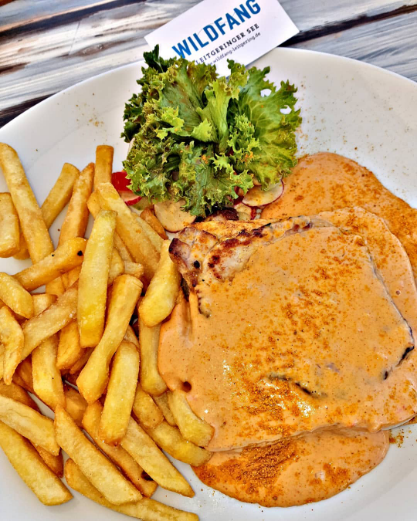 Wann und WoTreffpunkt Sonntag, 27. März 9:30 beim Penny-Parkplatz in Töging, Winhöringer Straße 23WerAlle die sich 20 km + 15 km Rückweg mit 300 Hm mit dem MTB in hügeligem Gelände zutrauen..StreckeForstwege, Straßen und WurzelpfadeSonst nochBei auseichener Teilnehmerzahl langsamere, mittlere und schnellere Truppe!Wechseltrikot für´s Gasthaus mitnehmen!!EinkehrEinmaliges Wirtshaus im Raum Reischach Auch nicht schlechtTeufelstoast + 1 Getränk, zahlt für alle LG Mitglieder der VereinAnmeldungBis Samstag 26.3.22 bei Gerhard  gerhard-holzmann@t-online.de oder 08631-8233